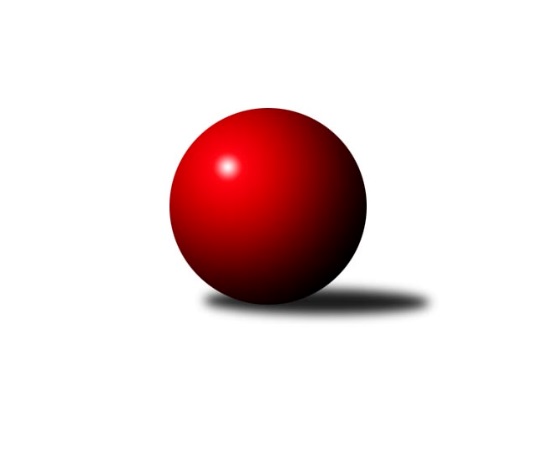 Č.15Ročník 2016/2017	11.2.2017Nejlepšího výkonu v tomto kole: 3370 dosáhlo družstvo: TJ Lokomotiva Ústí n. L. 3.KLM B 2016/2017Výsledky 15. kolaSouhrnný přehled výsledků:TJ Sparta Kutná Hora	- KK Hvězda Trnovany B	0:8	3219:3297	7.5:16.5	11.2.TJ Sokol Praha-Vršovice 	- TJ Lokomotiva Trutnov 	2:6	3048:3081	12.0:12.0	11.2.TJ Sokol Tehovec 	- SK Žižkov Praha	3:5	3268:3278	14.0:10.0	11.2.TJ Teplice Letná	- KK Konstruktiva Praha  B	6:2	3211:3099	14.0:10.0	11.2.TJ Lokomotiva Ústí n. L. 	- TJ Kuželky Česká Lípa 	6:2	3370:3330	13.0:11.0	11.2.SKK Jičín B	- Spartak Rokytnice nad Jizerou	6:2	3364:3266	13.5:10.5	11.2.Tabulka družstev:	1.	TJ Kuželky Česká Lípa	15	11	1	3	82.0 : 38.0 	202.0 : 158.0 	 3231	23	2.	TJ Lokomotiva Trutnov	15	10	2	3	74.5 : 45.5 	198.5 : 161.5 	 3253	22	3.	SK Žižkov Praha	15	10	1	4	72.0 : 48.0 	194.0 : 166.0 	 3216	21	4.	TJ Teplice Letná	15	10	0	5	72.0 : 48.0 	193.0 : 167.0 	 3226	20	5.	TJ Sokol Tehovec	15	8	1	6	66.5 : 53.5 	193.5 : 166.5 	 3290	17	6.	TJ Lokomotiva Ústí n. L.	16	7	0	9	64.5 : 63.5 	208.5 : 175.5 	 3220	14	7.	SKK Jičín B	15	6	1	8	53.0 : 67.0 	167.0 : 193.0 	 3208	13	8.	Spartak Rokytnice nad Jizerou	15	5	2	8	55.5 : 64.5 	180.5 : 179.5 	 3220	12	9.	TJ Sparta Kutná Hora	15	6	0	9	50.0 : 70.0 	155.0 : 205.0 	 3147	12	10.	KK Konstruktiva Praha  B	16	6	0	10	51.5 : 76.5 	185.0 : 199.0 	 3141	12	11.	KK Hvězda Trnovany B	15	4	0	11	47.0 : 73.0 	153.0 : 207.0 	 3195	8	12.	TJ Sokol Praha-Vršovice	15	4	0	11	39.5 : 80.5 	154.0 : 206.0 	 3100	8Podrobné výsledky kola:	 TJ Sparta Kutná Hora	3219	0:8	3297	KK Hvězda Trnovany B	Vladimír Holý	114 	 152 	 139 	148	553 	 2:2 	 558 	 138	137 	 147	136	Vratislav Kubita	Jiří Barbora	150 	 111 	 135 	117	513 	 1:3 	 561 	 163	138 	 126	134	Petr Kubita	Dušan Hrčkulák	137 	 126 	 136 	141	540 	 0.5:3.5 	 569 	 145	143 	 136	145	Petr Fabian	Leoš Vobořil	127 	 129 	 156 	136	548 	 1.5:2.5 	 518 	 142	129 	 109	138	Martin Dolejší	Petr Dus	135 	 135 	 141 	128	539 	 1:3 	 561 	 156	147 	 125	133	Bohumil Navrátil	Michal Hrčkulák	144 	 129 	 144 	109	526 	 1.5:2.5 	 530 	 123	150 	 144	113	Jan Bergerhofrozhodčí: Nejlepší výkon utkání: 569 - Petr Fabian	 TJ Sokol Praha-Vršovice 	3048	2:6	3081	TJ Lokomotiva Trutnov 	Antonín Krejza	118 	 120 	 133 	116	487 	 1.5:2.5 	 542 	 112	149 	 133	148	Marek Plšek	Jiří Rejthárek	123 	 117 	 134 	142	516 	 1:3 	 519 	 128	135 	 145	111	Zdeněk Babka	Martin Šveda	136 	 119 	 107 	124	486 	 1:3 	 515 	 125	129 	 131	130	Marek Žoudlík	Zbyněk Vilímovský	128 	 139 	 147 	141	555 	 2.5:1.5 	 506 	 128	119 	 107	152	David Ryzák	Jiří Jabůrek	112 	 132 	 129 	121	494 	 2:2 	 509 	 136	124 	 122	127	Roman Straka	Martin Šmejkal	117 	 123 	 137 	133	510 	 4:0 	 490 	 110	122 	 133	125	Michal Vlčekrozhodčí: Nejlepší výkon utkání: 555 - Zbyněk Vilímovský	 TJ Sokol Tehovec 	3268	3:5	3278	SK Žižkov Praha	Jiří Šťastný	127 	 128 	 120 	121	496 	 2:2 	 520 	 144	120 	 112	144	Jiří Zetek	Jaroslav Procházka	148 	 150 	 143 	158	599 	 4:0 	 530 	 135	145 	 113	137	Petr Veverka	Tomáš Čožík	145 	 134 	 145 	137	561 	 1:3 	 583 	 142	155 	 147	139	Luboš Kocmich	Petr Seidl	142 	 143 	 128 	140	553 	 3:1 	 548 	 139	131 	 143	135	Josef Kašpar	Vladimír Matějka	130 	 133 	 141 	140	544 	 3:1 	 519 	 151	131 	 110	127	František Rusín	Martin Hrouda	127 	 133 	 141 	114	515 	 1:3 	 578 	 142	144 	 139	153	Stanislav Schuhrozhodčí: Nejlepší výkon utkání: 599 - Jaroslav Procházka	 TJ Teplice Letná	3211	6:2	3099	KK Konstruktiva Praha  B	Jan Filip	115 	 161 	 153 	116	545 	 2:2 	 535 	 122	129 	 143	141	Pavel Vymazal	Tomáš Čecháček	129 	 141 	 135 	143	548 	 3:1 	 475 	 137	105 	 116	117	Arnošt Nedbal	Luděk Gühl	146 	 138 	 141 	125	550 	 3:1 	 516 	 128	145 	 129	114	Jaroslav st. Pleticha st.	Alexandr Trpišovský	130 	 118 	 131 	131	510 	 2:2 	 535 	 125	142 	 141	127	Jakub Hlava	Jan Hybš	111 	 150 	 126 	131	518 	 2:2 	 526 	 136	113 	 153	124	Václav Posejpal	Lukáš Hanzlík	137 	 127 	 143 	133	540 	 2:2 	 512 	 114	136 	 118	144	Stanislav Veseckýrozhodčí: Nejlepší výkon utkání: 550 - Luděk Gühl	 TJ Lokomotiva Ústí n. L. 	3370	6:2	3330	TJ Kuželky Česká Lípa 	Miroslav Wedlich	148 	 151 	 135 	137	571 	 3:1 	 558 	 139	146 	 147	126	Vladimír Ludvík	Martin st. Zahálka st.	139 	 168 	 138 	157	602 	 3:1 	 554 	 122	146 	 153	133	Miroslav Malý	Radek Jalovecký	138 	 138 	 140 	125	541 	 1:3 	 555 	 142	143 	 130	140	Marek Kyzivát	Jiří Šípek	145 	 121 	 125 	130	521 	 2:2 	 557 	 123	145 	 163	126	Josef Rubanický	Milan Grejtovský	132 	 124 	 144 	155	555 	 2:2 	 554 	 136	125 	 140	153	Martin Najman	Tomáš Vrána	150 	 131 	 153 	146	580 	 2:2 	 552 	 103	149 	 147	153	Petr Steinzrozhodčí: Nejlepší výkon utkání: 602 - Martin st. Zahálka st.	 SKK Jičín B	3364	6:2	3266	Spartak Rokytnice nad Jizerou	Jaroslav Soukup	137 	 134 	 133 	147	551 	 1.5:2.5 	 548 	 125	138 	 138	147	Slavomír Trepera	Martin Mazáček	139 	 153 	 127 	151	570 	 3:1 	 554 	 134	129 	 150	141	Milan Valášek	Petr Kolář	145 	 147 	 129 	127	548 	 3:1 	 510 	 136	119 	 148	107	Miroslav Kužel *1	Jiří Čapek	159 	 136 	 155 	122	572 	 2:2 	 551 	 147	140 	 128	136	Zdeněk st. Novotný st.	Jaroslav Kříž	142 	 132 	 147 	149	570 	 2:2 	 543 	 146	137 	 139	121	Petr Mařas	Roman Bureš	128 	 137 	 139 	149	553 	 2:2 	 560 	 162	113 	 127	158	Štěpán Kvapilrozhodčí: střídání: *1 od 39. hodu Jan MařasNejlepší výkon utkání: 572 - Jiří ČapekPořadí jednotlivců:	jméno hráče	družstvo	celkem	plné	dorážka	chyby	poměr kuž.	Maximum	1.	Jaroslav Procházka 	TJ Sokol Tehovec 	593.41	380.8	212.6	1.7	8/8	(614)	2.	Roman Straka 	TJ Lokomotiva Trutnov 	569.14	381.6	187.5	2.2	8/8	(633)	3.	Miroslav Malý 	TJ Kuželky Česká Lípa 	565.32	368.4	196.9	1.7	7/7	(599)	4.	Martin Hrouda 	TJ Sokol Tehovec 	557.70	367.2	190.5	3.8	8/8	(595)	5.	Milan Grejtovský 	TJ Lokomotiva Ústí n. L. 	557.32	361.1	196.3	2.0	7/8	(612)	6.	Josef Rubanický 	TJ Kuželky Česká Lípa 	554.79	361.8	192.9	2.8	7/7	(600)	7.	Tomáš Vrána 	TJ Lokomotiva Ústí n. L. 	554.33	369.4	184.9	3.7	8/8	(623)	8.	Josef Kašpar 	SK Žižkov Praha	551.50	369.6	181.9	3.0	8/8	(586)	9.	Radek Jalovecký 	TJ Lokomotiva Ústí n. L. 	551.22	371.4	179.8	3.6	7/8	(609)	10.	Pavel Vymazal 	KK Konstruktiva Praha  B	549.64	360.0	189.6	3.1	7/8	(599)	11.	Jan Hybš 	TJ Teplice Letná	549.60	364.5	185.1	4.2	7/7	(599)	12.	Petr Mařas 	Spartak Rokytnice nad Jizerou	547.98	366.7	181.3	3.8	6/8	(614)	13.	Milan Valášek 	Spartak Rokytnice nad Jizerou	545.83	359.0	186.8	3.5	8/8	(606)	14.	Petr Fabian 	KK Hvězda Trnovany B	545.49	367.6	177.9	4.6	7/8	(601)	15.	Martin Mazáček 	SKK Jičín B	544.91	368.9	176.0	4.4	7/7	(570)	16.	Štěpán Kvapil 	Spartak Rokytnice nad Jizerou	543.56	365.0	178.6	3.3	8/8	(632)	17.	Jiří Rejthárek 	TJ Sokol Praha-Vršovice 	542.90	366.7	176.2	5.3	7/7	(582)	18.	Marek Plšek 	TJ Lokomotiva Trutnov 	542.42	365.3	177.1	4.5	8/8	(607)	19.	Slavomír Trepera 	Spartak Rokytnice nad Jizerou	542.25	355.7	186.5	3.3	7/8	(596)	20.	Alexandr Trpišovský 	TJ Teplice Letná	541.85	362.2	179.7	4.5	6/7	(605)	21.	Stanislav Schuh 	SK Žižkov Praha	541.47	361.8	179.7	4.5	7/8	(578)	22.	Jan Filip 	TJ Teplice Letná	539.89	365.0	174.9	5.1	7/7	(571)	23.	Martin Beran 	SK Žižkov Praha	539.69	366.1	173.6	5.7	6/8	(586)	24.	Zdeněk st. Novotný  st.	Spartak Rokytnice nad Jizerou	538.98	360.7	178.3	4.6	8/8	(593)	25.	Jaroslav Kříž 	SKK Jičín B	538.71	353.8	184.9	4.2	7/7	(592)	26.	Miroslav Kužel 	TJ Lokomotiva Trutnov 	538.17	366.6	171.6	7.1	6/8	(566)	27.	Jiří Šťastný 	TJ Sokol Tehovec 	537.79	369.9	167.9	6.5	6/8	(560)	28.	František Rusín 	SK Žižkov Praha	537.66	358.0	179.7	4.7	8/8	(583)	29.	Jiří Barbora 	TJ Sparta Kutná Hora	537.23	356.6	180.7	3.6	6/7	(581)	30.	Jiří Jabůrek 	TJ Sokol Praha-Vršovice 	537.20	359.3	177.9	5.7	5/7	(595)	31.	Dušan Hrčkulák 	TJ Sparta Kutná Hora	537.15	358.1	179.1	4.4	6/7	(575)	32.	Vladimír Ludvík 	TJ Kuželky Česká Lípa 	536.47	361.4	175.1	4.3	7/7	(573)	33.	Martin st. Zahálka  st.	TJ Lokomotiva Ústí n. L. 	536.07	357.8	178.3	5.9	7/8	(620)	34.	Jiří Zetek 	SK Žižkov Praha	536.00	353.2	182.8	2.3	7/8	(591)	35.	Petr Steinz 	TJ Kuželky Česká Lípa 	535.17	351.7	183.5	5.1	6/7	(558)	36.	Lukáš Hanzlík 	TJ Teplice Letná	533.82	359.8	174.1	5.3	7/7	(581)	37.	Michal Vlček 	TJ Lokomotiva Trutnov 	533.79	356.3	177.5	2.5	6/8	(584)	38.	Zbyněk Vilímovský 	TJ Sokol Praha-Vršovice 	532.98	351.8	181.2	4.3	7/7	(580)	39.	Tomáš Pavlata 	SKK Jičín B	532.82	362.2	170.6	5.8	6/7	(583)	40.	Jaroslav Soukup 	SKK Jičín B	532.75	360.9	171.8	7.5	7/7	(567)	41.	Marek Žoudlík 	TJ Lokomotiva Trutnov 	532.62	354.4	178.3	5.6	7/8	(580)	42.	Vratislav Kubita 	KK Hvězda Trnovany B	531.83	364.0	167.8	6.4	8/8	(588)	43.	Luděk Gühl 	TJ Teplice Letná	531.41	355.6	175.8	7.1	7/7	(550)	44.	Václav Posejpal 	KK Konstruktiva Praha  B	530.85	359.2	171.7	4.6	8/8	(604)	45.	Pavel Grygar 	TJ Sokol Praha-Vršovice 	530.50	355.9	174.6	5.4	6/7	(563)	46.	David Ryzák 	TJ Lokomotiva Trutnov 	530.10	363.1	167.0	6.6	6/8	(573)	47.	David Bouša 	TJ Teplice Letná	530.04	352.1	177.9	4.8	6/7	(557)	48.	Petr Kubita 	KK Hvězda Trnovany B	529.31	356.9	172.4	5.2	8/8	(583)	49.	Luboš Kocmich 	SK Žižkov Praha	529.24	359.0	170.3	6.1	7/8	(583)	50.	Stanislav Vesecký 	KK Konstruktiva Praha  B	529.01	361.7	167.3	6.8	7/8	(570)	51.	Vladimír Pavlata 	SKK Jičín B	528.67	360.4	168.3	7.0	6/7	(579)	52.	Vladimír Holý 	TJ Sparta Kutná Hora	528.41	358.6	169.8	4.5	7/7	(578)	53.	Martin Šveda 	TJ Sokol Praha-Vršovice 	527.61	353.8	173.8	7.3	6/7	(578)	54.	Jiří Šípek 	TJ Lokomotiva Ústí n. L. 	526.88	360.2	166.7	5.4	8/8	(592)	55.	Jakub Hlava 	KK Konstruktiva Praha  B	526.50	357.8	168.7	5.9	7/8	(578)	56.	Petr Kolář 	SKK Jičín B	526.12	362.8	163.3	9.4	5/7	(580)	57.	Marek Kyzivát 	TJ Kuželky Česká Lípa 	525.72	361.5	164.2	4.3	7/7	(555)	58.	Martin Najman 	TJ Kuželky Česká Lípa 	523.91	353.8	170.1	4.9	7/7	(563)	59.	Michal Hrčkulák 	TJ Sparta Kutná Hora	523.57	362.3	161.3	5.8	7/7	(561)	60.	Dalibor Mierva 	TJ Sparta Kutná Hora	519.68	352.7	167.0	5.3	5/7	(564)	61.	Arnošt Nedbal 	KK Konstruktiva Praha  B	512.29	352.2	160.1	8.1	7/8	(560)	62.	Jaroslav st. Pleticha  st.	KK Konstruktiva Praha  B	508.71	347.6	161.1	9.3	7/8	(579)	63.	Petr Dus 	TJ Sparta Kutná Hora	508.06	346.9	161.2	7.2	6/7	(573)		Petr Holý 	TJ Lokomotiva Trutnov 	579.50	384.5	195.0	3.0	2/8	(594)		Jiří Čapek 	SKK Jičín B	572.00	375.0	197.0	6.0	1/7	(572)		Martin Bergerhof 	KK Hvězda Trnovany B	569.92	386.4	183.5	5.1	4/8	(618)		Jan Pašek  ml.	Spartak Rokytnice nad Jizerou	562.33	387.3	175.0	4.0	1/8	(574)		Michael Klaus 	TJ Teplice Letná	561.33	369.3	192.1	2.3	3/7	(587)		Jiří Kapucián 	SKK Jičín B	556.00	392.5	163.5	4.5	2/7	(567)		Tomáš Čožík 	TJ Sokol Tehovec 	555.17	367.2	188.0	2.2	3/8	(561)		Bohumil Navrátil 	KK Hvězda Trnovany B	555.14	362.5	192.6	3.0	5/8	(592)		Petr Šmidlík 	TJ Sokol Tehovec 	554.42	370.4	184.0	4.3	3/8	(569)		Miroslav Náhlovský 	KK Hvězda Trnovany B	553.78	367.2	186.6	5.2	3/8	(626)		Tomáš Čecháček 	TJ Teplice Letná	548.00	360.0	188.0	5.0	1/7	(548)		Jakub Šmidlík 	TJ Sokol Tehovec 	547.44	365.8	181.7	1.4	3/8	(560)		Vladimír Řehák 	SKK Jičín B	543.33	365.1	178.2	2.1	3/7	(622)		Petr Seidl 	TJ Sokol Tehovec 	541.97	363.9	178.0	6.0	5/8	(567)		Leoš Vobořil 	TJ Sparta Kutná Hora	541.50	373.8	167.8	4.8	2/7	(567)		Miloš Veigl 	TJ Lokomotiva Trutnov 	541.00	364.0	177.0	4.0	1/8	(541)		Tomáš Ryšavý 	TJ Lokomotiva Trutnov 	536.67	356.7	180.0	4.7	3/8	(555)		Roman Bureš 	SKK Jičín B	535.00	354.0	181.0	5.0	3/7	(553)		Radek Kandl 	KK Hvězda Trnovany B	531.63	360.3	171.4	5.0	5/8	(575)		Aleš Kotek 	TJ Lokomotiva Trutnov 	531.00	352.0	179.0	6.0	1/8	(531)		Martin Bílek 	TJ Sokol Tehovec 	530.93	359.7	171.3	6.2	5/8	(558)		David Novák 	TJ Sokol Tehovec 	530.22	352.1	178.1	5.4	3/8	(541)		Ondřej Koblih 	KK Hvězda Trnovany B	530.00	357.5	172.5	8.3	3/8	(542)		Jan Bergerhof 	KK Hvězda Trnovany B	529.67	353.7	176.0	3.7	3/8	(551)		Petr Kotek 	TJ Lokomotiva Trutnov 	528.83	365.7	163.1	8.0	3/8	(548)		Petr Janouch 	Spartak Rokytnice nad Jizerou	528.40	365.2	163.2	5.8	5/8	(611)		Miroslav Wedlich 	TJ Lokomotiva Ústí n. L. 	528.13	363.0	165.1	6.4	3/8	(590)		Vladimír Matějka 	TJ Sokol Tehovec 	527.00	350.5	176.5	3.5	2/8	(544)		Emil Kirschdorf 	TJ Lokomotiva Ústí n. L. 	522.00	364.0	158.0	11.0	1/8	(522)		Petr Veverka 	SK Žižkov Praha	520.80	356.8	164.0	5.2	5/8	(546)		Zdeněk Babka 	TJ Lokomotiva Trutnov 	520.50	361.3	159.3	8.5	4/8	(534)		Tomáš Jelínek 	TJ Sparta Kutná Hora	519.25	355.0	164.3	6.3	2/7	(556)		Martin Dolejší 	KK Hvězda Trnovany B	518.00	333.0	185.0	8.0	1/8	(518)		Jan Mařas 	Spartak Rokytnice nad Jizerou	516.35	355.4	161.0	7.7	5/8	(589)		Luboš Polák 	TJ Sokol Praha-Vršovice 	515.75	346.3	169.5	6.3	2/7	(534)		Jiří Slabý 	TJ Kuželky Česká Lípa 	515.06	344.4	170.6	4.5	3/7	(546)		Roman Voráček 	KK Hvězda Trnovany B	515.00	357.5	157.5	5.5	2/8	(560)		Jiří Halfar 	TJ Sparta Kutná Hora	514.50	366.0	148.5	7.5	2/7	(523)		Josef Rohlena 	TJ Lokomotiva Ústí n. L. 	514.10	346.0	168.1	6.7	5/8	(569)		František Tesař 	TJ Sparta Kutná Hora	513.00	356.0	157.0	6.0	1/7	(513)		Miroslav Šnejdar  st.	KK Konstruktiva Praha  B	508.45	352.5	156.0	8.7	5/8	(601)		Antonín Krejza 	TJ Sokol Praha-Vršovice 	499.35	348.9	150.5	7.7	4/7	(546)		Štěpán Kunc 	TJ Lokomotiva Ústí n. L. 	491.00	328.0	163.0	8.0	1/8	(491)		Petr Petřík 	KK Hvězda Trnovany B	490.00	342.0	148.0	10.5	2/8	(514)		Martin Šmejkal 	TJ Sokol Praha-Vršovice 	487.83	335.2	152.7	12.3	3/7	(529)		Richard Hrčkulák 	TJ Sparta Kutná Hora	487.00	332.0	155.0	9.0	1/7	(487)		Josef Jiřínský 	TJ Teplice Letná	484.00	345.0	139.0	7.0	1/7	(484)		Karel Holada 	TJ Sokol Praha-Vršovice 	470.83	345.7	125.2	15.8	2/7	(516)Sportovně technické informace:Starty náhradníků:registrační číslo	jméno a příjmení 	datum startu 	družstvo	číslo startu4270	Radek Jalovecký	11.02.2017	TJ Lokomotiva Ústí n. L. 	5x16026	Petr Fabian	11.02.2017	KK Hvězda Trnovany B	4x
Hráči dopsaní na soupisku:registrační číslo	jméno a příjmení 	datum startu 	družstvo	Program dalšího kola:16. kolo18.2.2017	so	9:00	Spartak Rokytnice nad Jizerou - TJ Teplice Letná	18.2.2017	so	10:00	TJ Lokomotiva Trutnov  - SKK Jičín B	18.2.2017	so	13:30	SK Žižkov Praha - TJ Sokol Praha-Vršovice 	18.2.2017	so	14:00	KK Hvězda Trnovany B - TJ Sokol Tehovec 	18.2.2017	so	15:30	TJ Kuželky Česká Lípa  - TJ Sparta Kutná Hora	Nejlepší šestka kola - absolutněNejlepší šestka kola - absolutněNejlepší šestka kola - absolutněNejlepší šestka kola - absolutněNejlepší šestka kola - dle průměru kuželenNejlepší šestka kola - dle průměru kuželenNejlepší šestka kola - dle průměru kuželenNejlepší šestka kola - dle průměru kuželenNejlepší šestka kola - dle průměru kuželenPočetJménoNázev týmuVýkonPočetJménoNázev týmuPrůměr (%)Výkon3xMartin st. Zahálka st.Ústí n/L.60212xJaroslav ProcházkaTehovec111.4459912xJaroslav ProcházkaTehovec5991xLuboš KocmichŽižkov108.465831xLuboš KocmichŽižkov5834xMartin st. Zahálka st.Ústí n/L.108.126026xTomáš VránaÚstí n/L.5801xStanislav SchuhŽižkov107.535781xStanislav SchuhŽižkov5781xZbyněk VilímovskýVršovice 107.045551xJiří ČapekJičín B5722xPetr FabianTrnovany B104.76569